Sabato 4 Marzo  2017*/**/***  ricognizione unicaIl comitato organizzatore NON RISPONDE di eventuali furti e/o danni subiti nei parcheggi o nelle scuderie in quanto la scuderizzazione NON è obbligatoria .!! PARCHEGGI E SCUDERIE NON CUSTODITI !!MAGGIOREISEOInizio ore   8.006 anni a fasi c.A seguireC 135 mistaInizio ore   8.104 anni *A seguire5 anni *Circa ore 11.30C 140 tempo A seguireC 130 fasi c. ** A seguireC 125 fasi c. **Inizio ore 13.30  C 120 tempo ***A seguireC 115 tempo ***A seguireB 110 tempo ***A seguireB 100 tempo ***A seguireB 90 prec. ***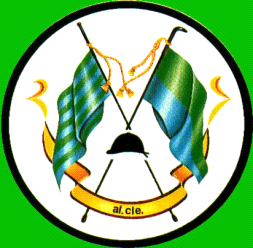 